USLUGE ČIŠĆENJAMjerila za „zelene“ usluge čišćenja sadržavat će upute o sredstvima za čišćenje koja moraju imati ispunjene sljedeće kriterije (detaljnije u listi provjere):tvari (sastojci) koje su obilježene kao opasne i štetne u članku 59. Uredbe (EZ) br.  1907/2006 Europskog parlamenta i Vijeća od 18. prosinca 2006. o registraciji, evaluaciji, autorizaciji i ograničavanju kemikalija (REACH) i osnivanju Europske agencije za kemikalije te o izmjeni Direktive 1999/45/EZ i stavljanju izvan snage Uredbe Vijeća (EEZ) br. 793/93 i Uredbe Komisije (EZ) br. 1488/94 kao i Direktive Vijeća 76/769/EEZ i direktiva Komisije 91/155/EEZ, 93/67/EEZ, 93/105/EZ i 2000/21/EZ (Tekst značajan za EGP) (SL L 396, 18. 12. 2006.) (Uredba REACH)  (lista tvari dostupna na http://echa.europa.eu/web/guest/candidate-list-table)svi proizvodi moraju biti dostavljeni s jasnim uputama o doziranju sredstvasprejevi koji sadrže gorivo su zabranjenisprejevi moraju imati sustav za punjenjepakiranje treba sadržavati najmanje 80% recikliranog materijala.Usluge čišćenja – Lista provjereMjerilaDokazIspunjeno 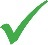 Nije ispunjeno 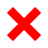 Nejasno ( )Tehničke specifikacijeTehničke specifikacijeTehničke specifikacijeTehničke specifikacijeMaterijali i tvari koje spadaju u R-kategorije Direktive 67/548/EEZ Europskog parlamenta i Vijeća od 27. lipnja 1967. o usklađivanju zakona i drugih propisa u odnosu na razvrstavanje, pakiranje i označivanje opasnih tvari (SL P 196, 27. 6. 1967.) i Direktive 1999/45/EZ Europskog parlamenta i Vijeća od 31. svibnja 1999. o usklađivanju zakona i drugih propisa država članica u odnosu na razvrstavanje, pakiranje i označivanje opasnih pripravaka (SL L 200, 31. 5. 1999.), s promjenama smiju imati maksimalni udio od 0,01% u konačnom proizvodu:- R31 (EUH 031) (u kontaktu s kiselinom proizvodi otrovne plinove)- R40, 45, 49 (kancerogene tvari) (ili H351, H350, H350 )- R46, 60, 61, 62, 63 (mogu uzrokovati impotenciju) (ili H340, H360, H361)- R50/53, 51/53 (otrovne za vodene organizme) (ili H410, H411)- R68 (mogu uzrokovati nepovratnu štetu) (ili H371)Materijali i tvari koje spadaju u R-kategorije (Direktiva 67/548/EEZ i Direktiva 1999/45/EZ s promjenama) smiju imati maksimalni udio od 0,1‰ u konačnom proizvodu:- R42, R43 (ili H334, H317) – ne vrijedi za deterdžente za perilice rublja i posuđaZa sljedeće tvari vrijede sljedeće granične vrijednosti:- udio fosfora u sredstvima za čišćenje za sve svrhe do maksimalno 0,02 g po dozi, u sanitarnim sredstvima za čišćenje maksimalno 1%, a u sredstvima za čišćenje za prozore treba biti zabranjen- fosfati u deterdžentima za pranje posuđa do maksimalno 25 g po ciklusu pranja, a u deterdžentima za pranje rublja do maksimalno 10 g- sredstva za čišćenje ne smiju sadržavati pesticide, osim ako služe kao konzervansi- sredstva za čišćenje ne smiju sadržavati pesticide koji su označeni kao R50/53 (odnosno H410) ili R51/53 (odnosno H411) – ne vrijedi za deterdžente za pranje rublja i posuđa- konzervansi s R50 i R53 tvarima (odnosno H410) su zabranjeni - ne vrijedi za deterdžente za pranje rublja i posuđa Primjeri odgovarajućih eko-oznaka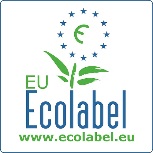 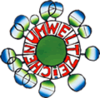 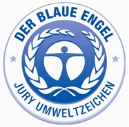 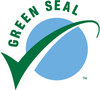 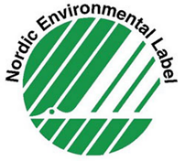 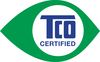 U slučaju nepostojanja odgovarajućih eko-oznaka, potrebna je tehnička dokumentacija proizvođača s popisom svih tvari koje imaju veći udio od 0,01% navedenih R-kategorija u konačnom proizvodu.Dokumentacija treba sadržavati i listu pesticida koje sredstva sadrže (kategorije R50/53 ili R51/53), količinu fosfora i fosfata po ciklusu pranja.Uvjeti za pakiranje:- svi proizvodi moraju imati točne podatke o doziranju- sprejevi koji sadrže gorivo ne smiju se koristiti- primarno pakiranje mora biti lako rastavljivo i mora sadržavati 80% recikliranog papiraPotvrda proizvođačaUvjeti ugovaranjaUvjeti ugovaranjaUvjeti ugovaranjaUvjeti ugovaranjaDobavljač se mora ugovorno obvezati da će na svaki upit naručitelja moći dokazati da su svi dijelovi dostavljenih proizvoda sukladni s Uredbom (EZ) br. 648/2004 Europskog parlamenta i Vijeća o deterdžentima od 31. ožujka 2004. (Tekst značajan za EGP) (SL L 104, 31. 3. 2004.).  Potvrda proizvođačaUgovaratelj mora jamčiti da djelatnici imaju odgovarajuće znanje za preporučene doze te da se redovito obrazuju sukladno svim aktualnim zakonskim propisima.